H7N9愈演愈烈！珍爱生命，远离活禽新一轮的校园生活即将开启，在这红火欢腾的春节过后，迎来的是回校高潮，八方师生四海情，全校师生的健康安全是卫生所工作的重中之重，在这开学之际，我们须再次强调：禽流感不是闹着玩的，这种病毒要人命！国家卫计委疾病预防控制局14日发布2017年1月全国法定传染病疫情概况：其中，人感染H7N9禽流感发病数192例，死亡数79人。天啊，短短一个月，全国就有79个人死亡，而之前的报道：2016年12月全国法定传染病疫情概况，当月全国(不含港澳台)人感染H7N9禽流感发病数为106例，死亡为20例。从对比来看，2017年H7N9感染人数明显增加，多数散发在长三角和珠三角地区，安徽浙江死亡人数最多。H7N9为乙类传染病，是由禽流感病毒引起的急性呼吸道传染病，病死率较高。据现有研究资料显示，截止目前其病毒的病原学特征、传播途径和传播模式没有发生明显变化，携带病毒的病、死禽及其排泄物、分泌物仍可能是人感染H7N9禽流感病毒的主要传染来源。H7N9禽流感患者总体病死率约为40%左右，现有抗病毒药物能有效抑制流感病毒。这些药物越早使用效果越好，患者病死率较高的原因主要是错过了治疗的最佳时间。发热病人要尽早就诊，尽早使用抗病毒药物。H7N9禽流感病毒主要感染途径：吸入含有禽流感病毒的飞沫或飞沫核；直接接触禽流感病毒感染的禽类或其分泌物和排泄物；间接接触受禽流感病毒污染的物品和环境。H7N9症状体征：人感染H7N9禽流感病例起病急，一般表现为流感样症状，如发热，咳嗽，少痰，可伴有头痛、肌肉酸痛和全身不适。重症患者病情发展迅速，表现为重症肺炎，体温大多持续在39℃以上，出现呼吸困难，可伴有咯血痰；可快速进展出现急性呼吸窘迫综合征等。疾控中心提醒大家：要避免接触病死禽畜；食用禽肉蛋时要充分煮熟，预防禽流感，吃鸡请吃“十分熟”；尽量避免接触野生禽鸟或进入野禽栖息地；在农家乐游玩时注意远离禽类屠宰现场；勤洗手，注意个人卫生；经常进行室内通风换气；避免去人群密集、空气污浊的公共场所；合理饮食起居，保证充足的营养和睡眠；适时加减衣服；多参加户外体育活动。疫情尚未结束，大家保持警惕。在可防可控的前提下，广大师生应重视生活健康，平安、愉快的进入新学期的校园生活。卫生所将不断关注及时敲响威胁健康存在因素的警钟。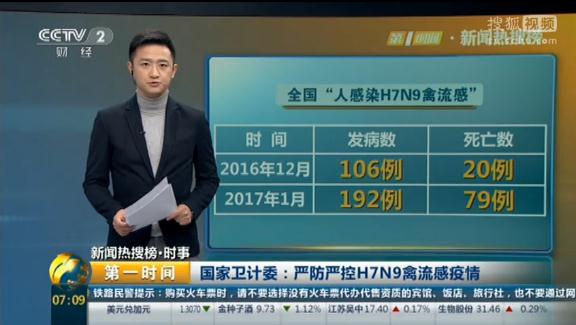                                         卫  生  所                                      二O一七年二月十七日